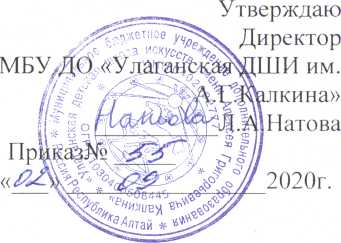 Закрепление за каждым отделением кабинета для занятийНомеркабинетаОтделениеОтветственные преподаватели2ВокалТемеева А.М.3ХудожественноеМамаева А.А., Конушева А.П.4БиблиотекаТадышева А.В., Тадышева А.М.5Теория музыки, Национальные инструментыТазранов А.Р., Куюков И.Г.6Моделирование и реставрация одеждыДробинина О.И.7БаянКымындынов Ю.И.8ОМЭРЗмаева Н.А.9Национальные инструментыТемеев А.В.10Фортепиано, Национальные инструментыУжнекова Е.О., Ужнеков А.М.11Бальная хореографияТанзаева С.Н.